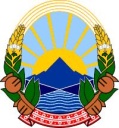 РЕПУБЛИКА МАКЕДОНИЈАМИНИСТЕРСТВО ЗА ПРАВДАПРЕДЛОГ-ЗАКОНЗА ИЗМЕНУВАЊЕ И ДОПОЛНУВАЊЕ НА ЗАКОНОТ ЗА ИЗВРШУВАЊЕ НА САНКЦИИТЕ(ПО СКРАТЕНА ПОСТАПКА)Скопје, февруари 2013 годинаВОВЕД	I.ОЦЕНКА НА СОСТОЈБИТЕ ВО ОБЛАСТА ШТО ТРЕБА ДА СЕ УРЕДИ СО  ЗАКОНОТ И ПРИЧИНИ ЗА ДОНЕСУВАЊЕ НА ЗАКОНОТ	Прашањата од областа на извршувањето на санкциите се уредени со Законот за извршување на санкциите.	Законот за извршување на санкциите е донесен 2006 годинасо направени измени и дополнувања од 2010 година (“Службен весник на Република Македонија”, бр.2/06 и 57/10).	Со овој Закон се уредува извршувањето на санкциите изречени за кривични дела и прекршоци. Лицата спрема кои се извршуваат санкциите се лишуваат или ограничуваат во правата само во границите неопходни за остварување на целта на санкцијата, а врз основа на закон. Забранет е секаков вид на дискриминација и правилата за извршување на санкциите се применуваат непристрасно. Со лицата спрема кои се извршуваат санкциите се постапува човечно, со почитување на човековата личност и достоинство, зачувување на нивното телесно и душевно здравје и на начин кој најмногу одговара на нивната личност. Санкциите ги извршуваат органите определени со овој закон: судијата за извршување на санкциите, казнено-поправните и воспитно-поправните установи и Управата за извршување на санкциите.	Предложените измени и дополнувања содржани во овој закон произлегоа од донесенатa Одлука на Уставниот суд на Република Македонија со која се укинува член 5 од Законот за изменување и дополнување на Законот за извршување на санкциите(“Службен весник на Република Македонија”, бр. 57/10). Одлуката на Уставниот суд на Република Македонија е објавена во “Службен весник на Република Македонија” со бр. 68/12.II. ЦЕЛИ, НАЧЕЛА И ОСНОВНИ РЕШЕНИЈА  	Основна цел на законот е прецизирање на законските одредби инивно усогласување со Одлуката на Уставниот суд на Република Македонија. Во таа смисла, попрецизно се разработува статусот на вработените во казнено-поправните и воспитно-поправните установи во Република Македонија, а при тоа ставајќи посебен акцент на вработените кои работат на обезбедување во казнено-поправните и воспитно-поправните установи.	III.ОЦЕНА НА ФИНАНСИСКИ ПОСЛЕДИЦИ ОД ПРЕДЛОГ НА ЗАКОНОТ ВРЗ БУЏЕТОТ НА  РЕПУБЛИКА МАКЕДОНИЈАОвој закон не предизвикува дополнителни финансиски импликации.IV.ПРОЦЕНКА НА ПОТРЕБНИ ФИНАНСИСКИ СРЕДСТВА ЗА СПРОВЕДУВАЊЕ НА ЗАКОНОТ, НАЧИНОТ НА НИВНО ОБЕЗБЕДУВАЊЕ, ПОДАТОЦИ ЗА ТОА ДАЛИ СПРОВЕДУВАЊЕТО НА ЗАКОНОТ ПОВЛЕКУВА МАТЕРИЈАЛНИ СРЕДСТВА ЗА ОДДЕЛНИ СУБЈЕКТИ	Во 2013 година не се очекува да има финансиски импликации за реализација на овој закон, од причина што се врши негово усогласување со другите законски прописи, поточно се регулира статусот на вработените во казнено-поправните и воспитно-поправните установи согласно Одлуката на Уставниот суд на Република Македонија.Спроведувањето на законот не повлекува обезбедување на материјални средства за одделни субјекти. V.  СКРАТЕНА ПОСТАПКА ЗА ДОНЕСУВАЊЕ НА ПРЕДЛОГЗАКОНОТ ЗА ИЗМЕНУВАЊЕ И ДОПОЛНУВАЊЕНАЗАКОНОТ ЗА ИЗВРШУВАЊЕ НА САНКЦИИТЕ	Со оглед на тоа што не се работи за обемен и сложен закон, согласно член 170 од Деловникот на Собранието на Република Македонија  се предлага овој закон да се донесе по скратена постапка.ПРЕДЛОГ 	                    на  Закон за изменување и дополнување наЗаконот за извршување на санкциитеЧлен 1 Во Законот за извршување на санкциите („Службен весник на Република Македонија“ бр. 2/06 и 57/10), по членот 8 се додава нов член 8-а кој гласи:Член 8-а"(1) Работите од областа на извршувањето на санкциите може да се вршат како јавни услуги од страна на приватен партнер согласно одредбите од Законот за концесии и јавно приватно партнерство и одредбите од овој закон. (2) За реализација на договорот за јавно приватно партнерство  може да се предвиди основање на друштво со посебна намена согласно одредбите за друштво со посебна намена од Законот за концесии и јавно приватно партнерство.(3) Приватниот партнер е должен да ги применува сите законски и подзаконски прописи со кои се уредуваат работите на извршување на санкциите од ставот (1) на овој член кои можат да бидат предмет на договор за јавно приватно партнерство. 		(4) Работите на јавниот партнер во име на Владата на Република Македонија ги врши Управата за извршување на санкциите."Член 2Членот 13 се менува и гласи:"Осудените лица кои зборуваат службен јазик различен од македонскиот јазик, комуникацијата и кореспонденцијата со Управата, казнено-поправните и воспитно-поправните установи или другите државни органи ја вршат на својот јазик и писмо."Член 3(1) Во членот 20 во ставовите (2) и (3) зборовите "служба за обезбедување" се заменуваат со зборовите "затворска полиција".(2) Во членот 20 во ставот (5) зборот "служба" се заменува со зборовите "затворска полиција".Член 4Членот 27 се менува и гласи:"Во установите, со оглед на сложеноста и обемот на работите во функција на извршувањето на санкциите се организираат сектори и одделенија".Член 5Во дел први "Надлежни органи за извршување на санкциите", Глава II, поднаслов Б "Казнено-поправни и воспитно-поправни установи", во точката 2 "Организација на казнено-поправни и воспитно-поправни установи" потточките а),б), в), г) и д) и членовите  28, 29, 30, 31 и 32 се бришат.Член 6Во членот 37 се додава нов став (1) кој гласи:"Процесот на ресоцијализација на осудените лица претставува основна функција на казнено-поправната и воспитна-поправната установа."Ставовите (1) и (2) стануваат ставови (2) и (3).Член 7	Во дел втори "Извршување на санкциите изречени за кривични дела", глава V, точката 1 се менува и гласи: "Статус на вработените во казнено- поправните и воспитно-поправните установи".Член 8	Членот 54 се менува и гласи:"(1) Вработените во казнено-поправните и воспитно-поправните установи имаат статус на:државни службеници, согласно со Законот за државни службеници;затворска полиција, согласно со општите прописи за работни односи и општите и посебни прописи од областа на здравственото, пензиското и инвалидското осигурување доколку со овој закон поинаку не е определено иработници, согласно со Законот за работни односи.(2)  Државни службеници од ставот (1) алинеја 1 на овој член се лица кои работат на ресоцијализација на осудени лица, извршно-управни, финансиски работи и работи од областа на човечките ресурси во установата.(3) Затворска полиција од ставот (1) алинеја 2 на овој член се овластени службени лица кои работат на обезбедување во казнено-поправните и воспитно-поправните установи.(4) Работниците од ставот (1) алинеја 3 на овој член се вработените кои вршат помошни и технички работи во установата и вработените во стопанските единици."Член 9	Во глава V по членот 54 се додаваат пет нови точки 2, 3, 4, 5 и 6 со 20 нови членови 54-а, 54-б, 54-в, 54-г, 54-д, 54-ѓ, 54-е , 54-ж , 54-з, 54-ѕ, 54-и, 54-ј , 54-к, 54-л , 54-љ, 54-м, 54-н, 54-њ , 54-о  и 54-п, кои гласат:2. Организација и надлежност на затворската полицијаЧлен 54-а	„(1) Работите на обезбедувањето во казнено-поправните и воспитно-поправните установи ги врши затворска полиција која се организира како посебна организациона единица.	(2) Затворската полиција врши обезбедување на осудените и притворените лица, надворешно и внатрешно обезбедување на установата и нејзините објекти потребни за одржување на безбедноста и врши други работи уредени со овој закон.Член 54-б	(1) Со затворската полиција раководи заповедник. 	(2)Работите на затворската полиција ги вршат: заповедник, заменик заповедник, главен командир, командир, помошник командир, соработник за внатрешно и надворешно обезбедување, помлад соработник за внатрешно и надворешно обезбедување, виш надзорник, постар надзорник, надзорник и помлад надзорник.(3)Раководни припадници на затворската полиција се: заповедник, заменик заповедник, главен командир, командир и помошник командир.(4)Затворската полиција е единствено униформирана, вооружена и опремена.	(5)Припадниците на затворската полиција поседуваат службена легитимација во која се наведуваат нивните овластувања.(6) Министерот за правда пропишува акт за овластувањата, начинот на  вооружувањето и вршењето на работите на затворската полиција и акт за формата, содржината и начинот на издавање на службената легитимација, униформата и ознаките на униформата на затворската полиција.3. Плати и надоместоци на затворската полицијаЧлен 54-в	(1) Припадниците на затворската полиција имаат право на плата и надоместоци на плата под услови и критериуми утврдени со овој закон.	(2) Платата на затворската полиција се состои од следниве компоненти:основна компонента иисклучителна компонента.	(3) Основната компонента ја сочинуваат:основна плата и додаток на плата за звање.(4) Исклучителната компонента ја сочинуваат:додаток на плата за посебни услови за работа ивонреден работен додаток на плата (прекувремена работа).Член 54-г	(1) Со основната плата која се исплатува на припадниците на затворската полиција се обезбедува вреднување на соодветниот степен на образование утврден со актот за систематизација за работните места, за работното место на кое тој е распореден и работното искуство.(2) Во затворската полиција, во зависност од видот на образованието, работното искуство, одговорноста и сложеноста на работните задачи, се утврдуваат 11 звања и тоа:заповедник, со стекнати 240 или 300 кредити според ЕКТС или завршен VII/1 степен  и  најмалку  пет  години  работно  искуство  во  струката,  од  кои  две  години  работно искуство во казнено-поправните или воспитно- поправните установи;заменик заповедник со стекнати 240 или 300 кредити според ЕКТС или завршен VII/1 степен и најмалку четири години работно искуство во струката, од  кои  една годинаработно искуство во казнено-поправните или воспитно- поправните установи; главен командир со стекнати 240 или 300 кредити според ЕКТС или завршен VII/1 степен и најмалку четири години работно искуство во струката, од  кои  една годинаработно искуство во казнено-поправните или воспитно поправните установи;командир со стекнати најмалку 240 кредити според ЕКТС или завршен VII/1 степен и најмалку три години работно искуство во струката; помошник командир со стекнати најмалку 180 кредити според ЕКТС или завршен VII/1 степен и најмалку две години работно искуство во струката;соработник за внатрешно и надворешно обезбедување со стекнати најмалку 180 кредити според ЕКТС или завршен VII/1 степен и најмалку една година работно искуство во струката;помлад соработник за внатрешно и надворешно обезбедување со стекнати најмалку 180 кредити според ЕКТС или завршен VII/1 степен и без работно искуство;виш надзорник  со завршено вишо или средно образование и најмалку три години работно искуство во струката;постар надзорник со завршено вишо или средно образование и најмалку две години работно искуство во струката;надзорник со завршено вишо или средно образование и најмалку една година работно искуство во струката ипомлад надзорник со завршено вишо или средно образование и без работно искуство. Член 54-д	(1)Степенот на образование утврден за соодветното работно место восогласностсо член 54-г став (2) на овој закон се вреднува, и тоа за:стекнати најмалку 180 кредити според ЕКТС 			200 бодаили завршен VII/1 степен;						вишо образование;							150 бодасредно образование 						100 бода(2) Работното искуство на затворската полиција се вреднува во износ од0,5% од делот на основната плата со која се вреднува степенот наобразование и додатокот на плата за звање, за секоја навршена година работен стаж, а најмногу до 20%.	(3) Со додатокот на плата за звање се обезбедува вреднување на секое звање во зависност од видот и обемот на работата, сложеноста и одговорноста за извршување на работата.	(4) Додатокот на плата за звање се вреднува, и тоа:заповедник								496бодазаменик заповедник						406бодаглавен командир							346бодакомандир								281бодапомошник командир						246бодасоработник за внатрешно и надворешно обезбедување	231 бодапомлад соработник за внатрешно и надворешно обезбедување							201бодавиш надзорник							196бодапостар надзорник							181боданадзорник								166бодапомлад надзорник							146бода	(5) Вредноста на бодот за платите на припадниците на затворската полиција се утврдува секоја година со одлука на Владата на Република Македонија на предлог на министерот за правда, по претходно добиено мислење од Министерството за финансии, која се донесува во рок од 15 дена од денот на влегување во сила на Буџетот на Република Македонија.Член 54-ѓ(1)  Припадникот на затворската полиција има право на додаток на плата за посебни услови за работа, и тоа за: ноќна работа;работа во смени, односно  турнуси;работа за време на неделен одмор иработа за време на празници утврдени со закон. (2) Доколку припадникот на затворската полиција ги врши работите од став (1) на овој член по предлог на заповедникот, а по одобрение на директорот на установата има право на додаток на плата за посебни услови за работа.(3)Додатоците на плата од став (1) на овој член меѓусебно не се исклучуваат.(4)Додатокот на плата за ноќна работа по час се вреднува во износ од 29% од износот на основната плата и додатокот на платата за звање по час. (5) Припадникот на затворската полиција кој е распореден да работи во смени, односно во турнуси, има право на додаток од 4% од износот на основната плата и додатокот на платата за звање пресметана по час.  (6) Припадникот на затворската полиција кој бил ангажиран да работи за време на неделен одмор има право на онолку слободни часови, односно денови, колку што бил ангажиран за време на неделниот одмор или има право на додаток во износ од 29% од износот на основната плата и додатокот на плата за звање, пресметана по час. (7)Припадникот на затворската полиција за работа во денови на празници утврдени со закон, има право на додаток на плата за поминати часови на работа во износ од 42% од износот на основната плата и додатокот на плата за звање.(8)Припадникот на затворската полиција има право на додаток на плата ако работи подолго од полното работно време и тоа во висина од 29% по час од износот на основната плата и додатокот на плата за звање, доколку работел по налог на заповедникот, а по одобрение на директорот на установата.(9)Припадникот на затворската полицијакој работел подолго од полното работно време, додатокот од став (1) на овој член има право да го замени со слободни часови, односно денови. (10) На припадникот на затворската полиција-приправник му припаѓа плата во висина од 80% од платата на помладиот соработник за внатрешно и надворешно обезбедување, односно помладиот надзорник.(11) На припадникот на затворската полиција-приправник му припаѓаат и додатоци на плата за посебни услови за работа и надоместоци, како и на припадникот на затворската полиција вработен на неопределено време.(12)Работите под посебни услови од став (1) на овој член, се предвидуваат во актите за систематизација на работните места во секоја установа.(13) Директорот на Управата за извршување на санкциите донесува Упатство за начинот на евидентирање на реализирани часови на работа, работа подолга од полното работно време, ноќна работа, работа во недела, работа за време на празник и работи во смени, како и пополнување на месечните списоци за евиденција на работните часови во затворската полиција.Член 54-е(1) Припадникот на затворската полиција има право на одмор и отсуства од работа согласно закон.(2) Должината на годишниот одмор на припадникот на затворската полиција се определува според должината на пензискиот стаж.(3) По основ на должината на пензискиот стаж, припадникот на затворската полиција се стекнува со право на годишен одмор:за пензиски стаж од шест месеци до две години - 20 работни дена;за пензиски стажод две до осум години - 21 работен ден;за пензиски стаж од осум до петнасет години-22 работни дена;за пензиски стаж од петнаесет до дваесет години-24 работни дена иза пензиски стаж над дваесет години-26 работни дена.Член 54-ж(1)  Припадниците на затворската полиција имаат право на штрајк.(2) Правото на штрајк можат да го остварат без битно да се наруши редовното извршување на работата.(3) Организаторот на штрајкот е должен писмено да го најави штрајкот до директорот на установата, директорот на Управата за извршување на санкциите и министерот за правда, и да ја достави одлуката за стапување во штрајк и програмата за начинот и обемот на вршење на работните задачи на затворската полиција кои е неоходно да се извршуваат за време на штрајкот, најдоцна седум дена пред почетокот на штрајкот. (4) За време на организиран штрајк на припадниците на затворската полиција, не смее да се загрози безбедноста нa установата, ниту да се попречи нормалното работење на установата.(5) За време на штрајк припадникот на затворската полиција има право на плата во висина од 60% од платата што ја примил претходниот месец.(6) Се забранува штрајк во случај на воена, вонредна или кризна состојба.(7) Во случај на сложена безбедносна состојба, нарушување на редот и дисциплината во установата во поголем обем, природни непогоди и епидемии или загрозување на животот и здравјето на лицата во установата во поголем обем, неможат истовремено да учествуваат повеќе од 10% од припадниците на затворската полиција и штрајкот не може да трае подолго од три дена.(8) Доколку штрајкот започнал пред настапување на било кој од условите од ставовите (6) и (7) на овој член, припадниците на затворската полиција се должни штрајкот веднаш да го прекинат.4. Должности на затворската полиција             Член 54-з	(1) Припадникот на затворската полиција е должен да:го почитува работното време;да го извести непосредно претпоставениот раководител во случај на спреченост за доаѓање на работа во рок од 24 часа, ако тоа не е можно да се стори од објективни причини или виша сила, во тој случај известувањето е должен да го стори веднаш по престанувањето на причината која го оневозможила известувањето;ја врши својата работа професионално, совесно, одговорно, навремено и ефикасно согласно со Уставот на Република Македонија, законите и подзаконските акти;ја врши својата работа непристрасно и без влијанија од политички партии;не ги искажува и пропагира јавно своите политички убедувања на своето работно место и не ги злоупотребува своите верски уверувања;ги извршува наредбите на директорот на установата, инспекторите за извршување на санкциите и на своите претпоставени;ја чува класифицираната информација и угледот на установата;не прима подароци, паричен надоместок или каква било корист или услуга;носи службена униформа и службена легитимација во текот на работното време;го остави оружјето за кое е задолжен во установата по завршување на работното време иго почитува кодексот за однесување на службените лица во извршувањето на работните задачи во казнено-поправните и воспитно-поправните установи.Член 54-ѕ	(1) Доколку припадникот на затворската полиција смета дека издадената наредба не е во согласност со Уставот на Република Македонија, законите или друг пропис, ќе му укаже на тој што ја издал наредбата занејзината незаконитост.	(2) Доколку тој што ја издал наредбата ја повтори, припадникот на затворската полиција има право да побара писмен налог за извршување на наредбата, во кој се наведува идентитетот на тој што ја издал и прецизна содржина на наредбата.	(3) Доколку наредбата е писмено издадена, припадникот на затворската полиција е должен да ја изврши, освен ако оцени дека нејзиното извршување претставува кривично дело, во кој случај ќе го одбие извршувањето на наредбата и ќе го извести непосредно претпоставениот раководител од оној што ја издал наредбата, Управата за извршување на санкциите и Државната комисија за спречување на корупцијата.	(4) Ако припадникот на затворската полицијане го предупреди  непосредно претпоставениот раководител дека наредбата е неуставна, односно незаконита и ја изврши наредбата, тој ќе одговара за нејзиното извршување, како и оној што ја издал наредбата.	(5) Припадникот на затворската полиција не може да биде повикан на одговорност за укажувањето од ставот (1) на овој член.Член 54-и(1) Припадникот на затворската полиција не смее директно да учествува во политички изборни кампањи или други јавни настапи од таков вид во текот наработното време.(2) Припадникот на затворската полиција не смее да носи или да истакнува партиски симболи на работното место.5. Дисциплинска одговорност на затворската полицијаЧлен 54-ј	(1) За повреда на работата и работните задачи припадникот на затворската полиција одговара дисциплински. Одговорноста за сторено кривично дело, односно за прекршок не ја исклучува дисциплинската одговорност нa припадникот на затворската полиција.	(2) Припадникот на затворската полиција одговара дисциплински за полесна и потешка дисциплинска повреда.	(3) Полесна повреда на работата и работните задачи е:недоаѓање на работа во определеното време и одење од работа пред истекот на работното време и покрај опомената од непосредно претпоставениот раководител;неуредно чување на службените списи и податоци;неоправдано недоаѓање на работа до два работни дена во текот на една календарска година;не носење на службена опрема во текот на работното време;одбивање или одбегнување на стручно оспособување и усовршување на кое припадникот на затворската полиција се упатува инепридржување на работното време, распоредот и користењето на работното време.	(4) За полесна дисциплинска повреда може да се изрече јавна опомена или парична казна во висина од 10% од едномесечениот износ на нето платата исплатена во последниот месец  пред извршувањето на полесната дисциплинска повреда во  траење од еден до три месеца.Член 54-к(1) Потешка дисциплинска повреда е:неизвршување или несовесно, непристојно, ненавремено или небрежно вршење на работата и работните задачи;изразување и застапување на политичко уверување во вршењето на работата и работните задачи;одбивање да се даде или давање на неточни податоци на државните органи, правните лица и на граѓаните, доколку давањето на податоци е пропишано со закон;одбивање на вршење на работата и работните задачи од работното место на кое е распореден или одбивање на наредби од претпоставениот;непочитување на одредбите за работа во услови на штрајк;непреземање или делумно преземање на пропишаните мерки за осигурување на безбедноста на доверените предмети;предизвикување на поголема материјална штета;примање на подароци или друг вид на корист;злоупотреба на статусот или пречекорување на овластувањата во вршењето на работата и работните задачи;злоупотреба на боледување;оддавање класифицирана информација со степен на тајност определен согласно со закон;внесување, употреба и работење под дејство на алкохол или наркотични средства;навредливо или насилничко однесување;неоправдано неизвестување на непосредно претпоставениот раководител во случај на спреченост за доаѓање на работа во рок од 24 часа иповторување на полесна дисциплинска повреда;(2) За дисциплинските повреди од ставот (1) на овој член се изрекуваат:парична казна во висина од 30% од едномесечниот износ на нето платата исплатена на припадникот на затворската полиција во месецот пред извршувањето на потешката дисциплинска повреда, во траење од еден до шест месеци;распоредување на работно место во непосредно пониско звање, во траење од шест месеци до една година, по истекот на кое припадникот на затворската полиција се враќа на работното место во звање на кое бил распореден пред изрекувањето на дисциплинската мерка ипрестанок на работниот однос, кога настапиле штетни последици за установата или осудените лица, а притоа не се утврдени олеснителни околности за припадникот на затворската полиција кој ја сторил дисциплинската повреда.Член 54-лЗбирот на паричните казни изречени на припадникот на затворската полиција во еден месец за полесна и потешка дисциплинска повреда, не може да надмине 30% од износот на неговата вкупна плата за тој месец.Член 54-љ(1) Дисциплинските мерки против припадникот на затворската полиција за полесна дисциплинска повреда ги изрекува заповедникот, односно директорот на установата, а по претходен писмен извештај од непосредно претпоставениот раководител.(2) Пред изрекувањето на мерката, припадникот на затворската полиција се известува писменоза наводите што постојат против него и тој има можност да даде одговор на извештајот од ставот (1) на овој член.Член 54-м(1) Директорот на установата формира комисија за водење на дисциплинска постапка за потешка дисциплинска повреда (во натамошниот текст: комисијата), во рок од осум дена од денот на поднесување на предлогот за покренување на дисциплинската постапка.(2)  Комисијата од ставот (1) на овој член е составена од три члена и тоа: заповедникот и двајца припадници на затворската полиција од кои еден е со исто звање како и звањето на припадникот на затворската полиција против кого се води дисциплинска постапка. При формирање на комисијата се применува начелото на соодветна и правична застапеност на заедниците.(3) Комисијата од ставот (1) на овој член, по спроведената дисциплинска постапка му предлага соодветна дисциплинска мерка на директорот на установата.(4) Ако комисијата од ставот (1) на овој член утврди дека припадникот на затворската полиција не е одговорен или не се исполнети условите за донесување решение за изрекување на дисциплинска мерка, му предлага на директорот на установата да го отфрли предлогот,односно да ја запре постапката.(5) Директорот на установата, врз основа на предлогот на комисијата, во рок од три дена од доставувањето на предлогот на комисијата, донесува решение за изрекување на дисциплинска мерка, за отфрлање на предлогот,односно запирање на постапката.(6) Решението за изрекување на дисциплинска мерка се врачува лично на припадникот на затворската полиција, по правило во работните простории на установата во која работи, односно на адреса на живеалиштето, односно престојувалиштето.(7) Ако припадникот на затворската полиција не може да се пронајде на адресата на живеалиштето, односно престојувалиштето или ако го одбие врачувањето,решението се објавува на огласната табла во установата. По изминувањето на три работни дена од денот на објавувањето на огласната табла се смета дека врачувањето е извршено.(8) Одлуката по спроведената дисциплинска постапка се донесува најдоцна во рок од 60 дена, сметано од денот на поведување на дисциплинската постапка,во спротивно се смета дека постапката е запрена.(9) Против решението од ставот(5) на овој член, припадникот на затворската полиција има право да изјави жалба до Државната комисија за одлучување во управна постапка и постапка од работен однос во втор степен во рок осум дена од денот на врачувањето на решението.Член 54-н(1) Секој припадник на затворската полиција и друго вработено лице во установата, во согласност со овој закон, има право да поднесе иницијатива за покренување на дисциплинска постапка против припадникот на затворската полиција, која треба да биде детално образложена.(2) Предлог за покренување на дисциплинска постапка може да поднесе непосредно претпоставениот раководител, заповедникот и директорот на установата.(3) Предлогот од ставот (2) на овој член се доставува до припадникот на затворската полиција против кого е покрената дисциплинска постапка и синдикалната организација доколку е член.Член 54-њ(1) Дисциплинската постапка не може да се поведе ако поминале три месеци од денот кога лицата од членот 54-њ став (2), дознале за повредата на работата и работните задачи.(2) Дисциплинската постапка не може да се поведе ако поминала една година од денот кога е сторена повредата на работата и работните задачи.(3) Ако повредата на работата и работните задачи повлекува и кривична одговорност, дисциплинската постапка за утврдување на одговорноста на припадникот на затворската полиција застарува во рок од две години од денот на дознавањето за повредата.Член 54-о(1) Припадникот на затворската полиција може да биде суспендиран од работа во случаи кога против него е покрената кривична постапка за кривично дело сторено на работа или во врска со работата или е покрената дисциплинска постапка за потешка дисциплинска повреда, а повредата е од таква природа што неговото натамошно присуство во установата додека трае постапката штетно ќе се одрази врз работата и работните задачи, односно ќе го осуети или оневозможи утврдувањето на одговорноста за дисциплинската повреда.(2) Суспензијата од ставот (1) на овој член трае до донесувањето на правосилнаили конечна одлука.(3) Додека трае суспендирањето припадникот на затворската полиција има право на плата во висина од 50% од последната исплатена нето плата во месецот пред покренување на постапката.(4) Припадникот на затворската полиција може да биде суспендиран од работа врз основа на решение на директорот на установата, а по предлог на непосредно претпоставениот раководител доколку се исполнети условите од ставот(1 ) на овој член.(5) Против решението со кое е изречена дисциплинска мерка за потешка дисциплинска повреда и решението за суспензија, припадникот на затворската полиција има правода изјави жалба до Државната комисија за одлучување во управна постапка и постапка одработен однос во втор степенво рок осум дена од денот на врачувањето на решението.6. Материјална одговорност на затворската полицијаЧлен 54-п(1)  Припадникот на затворската полиција е одговорен за штетата која на работа или во врска со работата, намерно или од крајна небрежност ја предизвикал на установата.(2) Директорот на установата формира комисија за утврдување на материјална одговорност на припадникот на затворската полиција.(3) Комисијата од ставот (2) на овој член е составена од три члена, и тоа заповедникот и двајца припадници на затворската полиција од кои еден е со исто звање како и звањето на припадникот на затворската полиција против кого се води материјалната постапка. При формирање на комисијата се применува начелото на соодветна и правична застапеност на заедниците.(4) Комисијата од ставот (2) на овој член ја утврдува материјалната одговорност за постоење на сторена материјална штета, нејзината висина и начинот насторување, кој ја предизвикал штетата и кој ќе ја надомести.(5) Комисијата од ставот (2) на овој член, за утврдената фактичка состојба поднесува извештај, врз основа на кој директорот на установата донесува решение за надоместок на штетата.(6) Против решението од ставот (5) на овој член припадникот на затворската полиција има право на жалба до Државната комисија за одлучување во управна постапка и постапка одработен однос во втор степен во рок од осум дена од денот на врачувањето на решението.(7) Доколку во рок од три месеца припадникот на затворската полиција не ја надомести направената штета, директорот на установата иницира постапка за надоместок на штета согласно со Законот за облигационите односи."Член 10	Во членот 55 став (2) по зборот "управата" точката се брише и се додаваат зборовите "по предлог на директорот на установата."Член 11	Пред членот 58 се додава нова точка 7 која гласи "Вработување на затворската полиција."Член 12	Членот 58 се менува и гласи:"(1) Во затворската полиција може да се вработи лице кое ги исполнува општите и посебни услови. (2)  Општи услови:да е државјанин на Република Македонија;да е полнолетен; да има општа здравствена способност;да не му е изречена казна со правосилна судска пресуда за забрана на вршење професија, дејност или должност;(3)  Посебни услови:да не е постаро од 25 години, ако за првпат се вработува на работните места помлад соработник за внатрешно и надворешно обезбедување, виш надзорник, постар надзорник, надзорник и помлад надзорник;да е психофизички способно за вршење на работите на затворската полиција идруги услови утврдени во актот за систематизација на работните места.(4) При вработување во затворската полиција се применува начелото на соодветна и правична застапеност на заедниците."Член 13	По членот 58 се додаваат 5 нови члена 58-а, 58-б, 58-в, 58-г и 58-д, кои гласат:Член 58-а“(1) Јавниот оглас за избор на припадникот на затворската полиција се објавува во најмалку  два  дневни весници, од кои најмалку во по еден од весниците што се издаваат на македонски јазик и весниците што се издаваат на јазикот што го зборуваат најмалку 20% од граѓаните кои зборуваат службен јазик различен од македонскиот јазик. (2) Јавниот оглас го објавува установата по претходно добиено писмено известување за обезбедените средства за вработување од Министерството за финансии. (3) Рокот за пријавување на објавениот оглас не може да биде пократок од пет дена од денот на неговото објавување. (4) Потребните  документи  кандидатите  ги  доставуваат  до  установата  во кој се вработува припадникот на затворската полиција. Член 58-б(1) Директорот на установата формира комисија за избор на припадник на затворската полиција составена од претседател и двајца членови. Претседателот и едниот член на комисијата за избор на припадник на затворската полиција се од редот на раководните припадници на затворската полиција, а другиот член е од редот на припадниците на затворската полиција со исто звање како и кандидатот за вработување.(2) При формирање на комисијата се применува начелото на соодветна и правична застапеност на заедниците.Член 58-в(1) По завршување на рокот за пријавување, комисијата од членот 58-б на овој закон, врши проверка на поднесените документи на кандидатитесо условите предвидени во јавниот оглас. (2) За кандидатите кои уредно се пријавиле на јавниот оглас се спроведува интервју во рок од 15 дена.(3) По завршеното  интервју,  комисијата од членот 58-б на овој закон во  рок  од  пет  дена  составува  ранг-листа од пет кандидати кои ги исполнуваат условите од членот 58-а на овој закон, која му ја доставува на директорот на установата. (4) Директорот на установата во рок од пет дена по приемот наранг-листата врши избор на еден од петте кандидати. (5) Избраниот кандидат во рок од пет дена од денот на приемот на известувањето за извршениот избор на кандидат е должен да достави докази за исполнување на општите и посебните услови од членот 58 ставовите (2) и (3) до установата каде што се врши изборот.(6) Доказот за исполнетоста на условот од членот 58 став (2) алинеја (4) на овој закон во рок од пет дена од денот на донесување на одлуката за избор на кандидат го обезбедува установата каде што се врши изборот.(7) Во рок од осум дена од денот на донесување на одлуката за избор, пријавените кандидати кои не се избрани ќе бидат писмено известени за извршениот избор.(8) Против одлуката за избор, неизбраните кандидати имаат право на жалба до Државната комисија за одлучување во управна постапка и постапка одработен однос во втор степенво рок од осум дена од денот на приемот на известувањето.(9) По правосилноста на одлуката за избор, директорот на установатадонесува решение за засновање на работен однос на припадникотназатворската полиција. Член 58-г(1)Избраните кандидати за работните места со звања помлад соработник за внатрешно и надворешно обезбедување и помлад надзорник се  вработуваат како приправници.(2)Приправничкиот стаж за помлад соработник за внатрешно и надворешно обезбедување и помлад надзорник изнесува 12 месеци.(3)Приправникот го полага приправничкиот испит во рок од 15 дена пред истекот на приправничкиот стаж, пред комисија која ја именува директорот на Управата за извршување на санкциите.(4)На приправникот  кој  не  го  положил  приправничкиот  испит  му  престанува работниот однос во затворската полиција. (5)Начинот на стручното оспособување и проверка на стручната подготвеност се утврдуваат со програма што ја донесува министерот за правда.Член 58-д(1) Припадникот на затворската полиција со негова согласност може да се вработи без јавен оглас од една во друга установа, ако за тоа се согласат директорите на установите, по претходна согласност од Управата за извршување на санкциите. (2) Слободно работно место во затворската полиција може да се пополни со преземање и распоредување од орган на државна управа, државен орган и други институции без јавен оглас, доколку ги исполнува општите и посебните услови утврдени во членот 58 на овој закон, а по претходно добиено писмено известување за обезбедените средства за вработување од Министерството за финансии.Член 14	По членот 58-д се додава нова точка 8 со 8 нови члена 58-ѓ, 58-е, 58-ж, 58-з, 58-ѕ, 58-и, 58-ј и 58-к,  кои гласат:8. Престанок на вработувањето на затворската полицијаЧлен 58-ѓНа припадниците на затворската полиција им престанува работниот однос: по спогодба;по лично барање;по сила на закон иво други случаи утврдени со овој закон. Член 58-еНа припадникот на затворската полиција му престанува работниот однос по спогодба, кога со директорот на установата ќе склучи писмена спогодба за престанок на работниот однос. Член 58-ж(1)На припадникот на затворската полиција му престанува работниот однос ако поднесе писмено барање за престанок на работниот однос. (2)Во случај на престанок на работниот однос по барање на вработениот, отказниот рок трае 30 дена од денот на поднесувањето на барањето за престанок на работниот однос, освен ако поинаку не се спогоди со директорот на установата. Член 58-з	На припадникот на затворската полиција  му престанува работниот однос по сила на закон, ако:ја загуби работната способност, со денот на доставувањето на правосилното решение за утврдување на изгубената работна способност;му   престане   државјанството   на   Република   Mакедонија, со   денот   на доставувањето на решението за отпуст од државјанство на Република Македонија;му е изречена казна, односно прекршочна санкција забрана за вршење професија, дејност или должност, со денот на правосилноста на казната, односно прекршочната санкција;е осуден за кривично дело во врска со работата и работните задачи или друго кривично дело кое го прави недостоен за припадник на затворската полиција и за вршење на службата во установата, со денот на врачувањето на правосилната пресуда;поради издржување на казна затвор во траење подолго од шест месеца, со денот на стапувањето на издржување на казната иисполнува услови за старосна пензија.Член 58-ѕНа припадникот на затворската полиција му престанува работниот однос и во случаите, ако:неоправдано отсуствува од работа најмалку три дена последователно во еден месец, односно шест дена во текот на годината;се утврди дека при вработувањето премолчил или дал невистинитиподатоци во однос на општите и посебните услови за вработување;во рок од 15 дена не се врати на работа по завршувањето на стручното оспособување или усовршување иорганот  на  државната  управа,  надлежен  за  инспекција  на  трудот,  утврди  дека припадникот на затворската полиција е вработен спротивно на одредбите на овој закон. Член 58-и(1)Решението за престанок на работниот однос на припадникот на затворската полиција го донесува директорот на установата.(2)Решението за престанок му се доставува лично на припадникот на затворската полиција,  по правило во работните простории на установата во која тој работи, односно на адреса на живеалиштето, односно престојувалиштето.(3)Ако припадникот на затворската полиција не може да се пронајде на адресата на живеалиштето, односно престојувалиштето или ако го одбие доставувањето, решението се објавува на огласната табла во установата во која работел. (4)По изминувањето на три работни дена се смета дека доставувањето е извршено. Член 58-ј(1)Против решението за престанок на работниот однос, припадникот на затворската полиција има право на жалба до Државната комисија за одлучување во управна постапка и постапка одработен однос во втор степен во рок од осум дена од денот на доставувањето на решението.Член 58-к(1)  Против одлуките на Државната комисија за одлучување во управна постапка и постапка одработен однос во втор степен, припадниците на затворската полиција имаат право на тужба пред Управен суд.“	Член 15Во глава V точките  2, 3 и 4  стануваат 9, 10 и 11.Член 16Во членот 59 во ставовите (1) и (3) зборовите "секторот за обезбедување" се заменуваат со зборовите "затворската полиција".Член 17Во членот 62 зборовите "државните службеници" се заменуваат со зборовите "припадниците на затворската полиција" и зборовите "кои извршуваат работни задачи во секторот за обезбедување" се бришат.Член 18Членот 63 се менува и гласи:	"(1) Платите на вработените во установата им се обезбедуваат од средствата наменети за финансирање на работата на Управата и установата.(2) На припадниците на затворската полиција на кои стажот на осигурување им се смета со зголемено траење, им припаѓа додаток на плата до 30% од основната плата и додатокот на плата за звање."Член 19Во членот 68 во ставот (3) зборовите на крајот од реченицата "служба за обезбедување" се заменуваат со зборовите "затворската полиција".Член 20Во членот 69 зборовите "службата за обезбедување" се заменуваат со зборовите "затворската полиција".Член 21Членот  124, се менува и гласи:"(1) Осудените и притворените лица имаат право на здравствена заштита, обезбедување на потребна медицинска помош и болничко лекување според општите прописи."(2) Здравствените соработници и здравствените работници кои се распоредени во  установите се вработени во Министерството за здравство.(3) Трошоците за здравствена заштита на осудените и притворените лица во установите паѓаат на товар на Буџетот на Република Македонија, а се обезбедуваат во посебна ставка во буџетот на  Министерството за здравство.(4) Бројот на здравствените соработници и здравствените работници го утврдува Управата за извршување на санкциите, согласно потребите на установите.(5)  Министерот за правда пропишува акт за начинот на вршење на работите на здравствените соработници и здравствените работници од областа на извршување на санкциите, во согласност со министерот за здравство."Член 22Во членот 158 во ставот (1) зборовите "затворската здравствена служба" се заменуваат со зборовите "здравствениот соработник во установата".Член 23Во членот 187 во ставовите (1), (2), (3) и (4), членот 188 во ставот (1), членот 190 во ставовите (1) и (2) и во членот 241 во ставот (2), зборовите "службата за обезбедување" се заменуваат со зборовите "затворската полиција".Член 24	Подзаконските акти предвидени со овој закон ќе се донесат во рок од шест месеци од денот на влегувањето во сила.Член 25	Овој закон влегува во сила осмиот ден од денот на објавувањето во "Службен весник на Република Македонија".ОБРАЗЛОЖЕНИЕНА ПРЕДЛОГ- ЗАКОНОТ ЗА ИЗМЕНУВАЊЕ И ДОПОЛНУВАЊЕ НА ЗАКОНОТ ЗА ИЗВРШУВАЊЕ НА САНКЦИИТЕI. OБЈАСНУВАЊЕ НА СОДРЖИНАТА НА ОДРЕДБИТЕ НА ПРЕДЛОГ-ЗАКОНОТ ЗА ИЗМЕНУВАЊЕ И ДОПОЛНУВАЊЕ НА ЗАКОНОТ ЗА ИЗВРШУВАЊЕ НА САНКЦИИТЕКон измени и дополнувања на Законот за извршување на санкциитесе пристапи заради донесената Одлука на Уставниот суд на Република Македонија (“Службен весник на Република Македонија”,бр. 68/12) во со која се укинува член 5 од Законот за изменување и дополнување на Законот за извршување на санкциите(“Службен весник на Република Македонија”,бр. 57/10).Со членот 1 се дава можност за воведување на јавно приватно партнерство во делот на извршување на санкциите и се врши усогласување со одредбите од Законот за концесии и јавно приватно партнерство.Со членовите 7 и 8  сменета е концепцијата во однос на статусот на вработените во казнено-поправните и воспитно-поправните установи, а при тоа ставајќи акцент на вработените кои работат на обезбедување во установите, кои стекнуваат статус на затворска полиција. Со членот 9 прецизно се уредува организацијата и надлежноста на затворската полиција, платите и надоместоците, должностите на затворската полиција, како и дисциплинската и материјалната одговорност на затворската полиција. Со членот 10 од овој Закон се допрецизира начинот на донесување на актите за внатрешна организација и систематизација на работните места во казнено-поправните и воспитно-поправните установи. Актите ги донесува директорот на Управата за извршување на санкциите, по предлог на директорот на установата.Со членовите 11,12,13 и 14 од овој Закон, се регулира начинот и постапката на вработување, како и престанокот на вработувањето на затворската полиција.Со членот 21 се регулира статусот на здравствените работници и здравствените соработници во казнено-поправните и воспитно-поправните установи.	Во членот 24 е даден рокот за изготвувањето на предвидените подзаконски акти.II. МЕЃУСЕБНА ПОВРЗАНОСТ НА РЕШЕНИЈАТА СОДРЖАНИ ВО ПРЕДЛОЖЕНИТЕ ОДРЕДБИРешенијата содржани во предложените одредби се меѓусебно поврзани и се однесуваат на доуредување на системот на извршувањето на санкциите.III. ПОСЛЕДИЦИ ШТО ЌЕ ПРОИЗЛЕЗАТ ОД ПРЕДЛОЖЕНИТЕ РЕШЕНИЈА          Од предложените законски решенија ќе произлезе поефикасно извршување на санкциите, уредување на статусот на вработените во казнено-поправните и воспитно-поправните установи во Република Македонија и обезбедување поквалитетно постапување со осудените лица во установите со целосно почитување на нивните права, личноста и достоинството.  Т   Е   К   С   Тна одредбите од Законот за извршување на санкциитешто се изменуваат и дополнуваатЧлен 8(1)Работите на извршувањето на санкциите се во надлежност наУправата за извршување на санкциите (во натамошниот текст: Управата).(2)Со работите на извршувањето на санкциите раководи директорот на Управата.(3)Организацијата и делокругот на работите што се извршуваат воУправата се определуваат со овој закон.Член 13Правото за употреба на јазикот на осудените лица во комуникацијата со Управата, установата или другите државни органи се користи согласно со одредбите на Законот за општата управна постапка. Член 20(1)Казнено-поправните установи (во натамошниот текст: установи) според степенот на обезбедувањето, степенот на ограничувањето на слободата и видовите на третман што се применуваат спрема осудените лица, можат да бидат установи од затворен, полуотворен и отворен вид.(2)Установите од затворен вид имаат физичко и материјално обезбедување, како што се служба за обезбедување, оградни ѕидови, технички средства и други мерки за обезбедување со кои се спречува бегството на осудените лица.(3)Установите од полуотворен вид имаат служба за обезбедување која ја обезбедува дисциплината и го контролира движењето на осудените лица.(4)Установите од отворен вид немаат физичко и материјално обезбедување. Организацијата на животот и работата на осудените лица во овие установи се засновува врз самодисциплина и лична одговорност, а контрола врз нивното движење и работа вршат воспитувачи и инструктори.(5) Во установите од отворен вид може да се организира служба заради обезбедување на објектот. ДЕЛ ПРВИНАДЛЕЖНИ ОРГАНИ ЗА ИЗВРШУВАЊЕ НА САНКЦИИТЕБ. КАЗНЕНО-ПОПРАВНИ И ВОСПИТНО-ПОПРАВНИ УСТАНОВИГлава II2. Организација на казнено-поправните и воспитно-поправните установиЧлен 27	(1) Во установите, со оглед на сложеноста и обемот на работите во функција на извршувањето на санкциите се организираат сектори за ресоцијализација, обезбедување, стопанско-инструкторски, здравствен и извршно-управен и финансиски сектор.	(2) Доколку не е неопходно организирање на секторите од ставот (1) на овој член, работите на одделни или на повеќе сектори може да ги врши едно или повеќе лица. а) Сектор за ресоцијализацијаЧлен 28(1) Ресоцијализацијата претставува основна функција на казнено-поправната и воспитно-поправната установа. (2) Секторот за ресоцијализација се организира заради остварување на воспитен процес и координирање на работите на воспитувањето, образованието и оспособувањето на осудените и малолетните лица. (3) Работите на воспитувањето и образованието ги вршат воспитувачи и наставници. (4) Другите сектори се должни да соработуваат во процесот на ресоцијализацијата со овој сектор. б) Сектор за обезбедувањеЧлен 29(1) Работите на обезбедувањето во установата ги врши сектор   за обезбедување, кое е вооружено и единствено униформирано и опремено. (2) Секторот   за обезбедување е единствена формација на Управата. (3) Секторот за обезбедување се организира заради обезбедување на установата, спречување на бегства, одржување на внатрешниот ред и дисциплина и спроведување на осудените и малолетните лица. (4) Со секторот   за обезбедување раководи заповедник. (5) Работите на службата секторот   за обезбедување, покрај заповедникот ги вршат командири, виши надзорници, постари надзорници и помлади надзорници. (6) Секој припадник на секторот за обезбедување кога врши службено дејствие има овластување на полицаец. (7) Министерот за правда донесува акт за вооружувањето и начинот на вршење на работите на секторот за обезбедување и акт за униформата и ознаките на припадниците на одделението. в) Стопанско-инструкторски секторЧлен 30(1) Стопанско-инструкторскиот сектор ја организира работата и остручувањето на осудените и малолетните лица.(2) Работното ангажирање на осудените лица се остварува во стопански единици што ги основаат установите или надвор од установата во правни лица и други институции, по претходно дадено мислење на инструкторскиот, секторот за ресоцијализација и здравствениот сектор.(3) Работите на стопанско-инструкторскиот  сектор  ги  вршат  инструктори  и  други остручени лица. г) Сектор   за здравствена заштитаЧлен 31(1) Секторот за здравствена заштита се организира заради вршење на работи на здравствена заштита, спроведување на хигиенски мерки и контрола на исхраната и водата за пиење на осудените и малолетните лица во согласност со општите прописи. (2) Работите на секторот за здравствена заштита ги вршат лекари и други здравствени работници, со завршен соодветен степен на образование според општите прописи. д) Извршно-управен и финансиски секторЧлен 32(1) Извршно-управниот и финансискиот сектор се организираат заради вршење на извршните, управните, правните и финансиските работи на установата, како и за давање на правна помош на осудените и малолетните лица. (2) Работите на извршно-управниот и финансискиот секторги вршат лица со завршен соодветен степен на образование од соодветна струка според општите прописи. Член 37 (1) Целта на извршувањето на казната затвор е оспособување на осудените лица да севклучат во општеството со најдобри изгледи за самостоен живот во согласност со закон. (2) Заради постигнување на целта на извршувањето на казната затвор кај осудените лица се развива чувството на одговорност и се поттикнуваат да го прифатат и активно даучествуваат во третманот за време на извршувањето на казната, мотивиран и насочен кон превоспитување и развивање на позитивните карактерни особини и способности што го забрзува успешното враќање во општеството. Глава II3. Раководење со казнено-поправните и воспитно поправните установи.ДЕЛ ВТОРИИЗВРШУВАЊЕ НА САНКЦИИТЕ ИЗРЕЧЕНИ ЗА КРИВИЧНИ ДЕЛАГлава VРАБОТНИ ОДНОСИ1. Засновање и престанок на работен однос во казнено-поправна и воспитно-поправна установаЧлен 54(1) Вработените во казнено-поправните и воспитно-поправните установи се државни службеници освен вработените во стопанските единици на установите. (2) За регулирање на работните односи на државните службеници се применуваат одредбите од Законот за државните службеници.(3) За засновање и престанок на работен однос, како и за другите права од работен однос на вработените кои немаат статус на државни службеници важат општите прописи за работните односи и општите и посебните прописи од областа на здравственото,пензиското и инвалидското осигурување доколку со овој закон поинаку не е определено.Член 55	(1)Со актот за внатрешна организација се определуваат организационитеединици за извршување на функциите во казнено-поправните и воспитно-поправните установи, а со актот за систематизација на работните места се определува описот на работните места. (2) Актите од ставот (1) на овој член ги донесува директорот на управата.Член 58Во секторот за обезбедување може да се вработи лице кое ги исполнува општите и посебните услови од Законот за државните службеници и актот за систематизација на работните места, кое не е постаро од 25 години и е физички и психички способно за вршење на работите за обезбедување на казнено-поправните и воспитно-поправните установи.Член 59(1) Психофизичките способности на лицето кое се прима за вршење работи во службата за обезбедување ги утврдува стручна комисија, врз основа на претходен телесен преглед и спроведен тест според посебна програма.(2) Комисијата за утврдување на психофизичките способности од ставот  (1) на овој член ја именува директорот на Управата.(3) Програмата за утврдување на психофизичките способности на лицето кое се прима за вршење работи во службата за обезбедување ја донесува министерот за правда. Член 62За државните службеници кои извршуваат работни задачи во  секторот за обезбедување, стажот на осигурување согласно со Законот за пензиското и инвалидското осигурување им се смета со зголемено траење и тоа секои 12 месеци ефективно поминати на тие работи се сметаат како 16 месеци стаж на осигурување.Член 63	(1) На работниците во установата им се обезбедуваат плати од средствата наменети за финансирање на работата на Управата и установата.	(2) Висината на платата се определува според платни групи утврдени врз основа на видот, тежината и сложеноста на работите и условите под кои тие се вршат и должината на работниот стаж.	(3) Платните групи се определуваат со закон.	(4) На вработените на работни места кај кои стажот на осигурување се смета со зголемено траење, платата им се зголемува до 30% од утврдената плата. Член 68(1)Средствата за работа на Управата, установите и воспитно-поправните установи се обезбедуваат од Буџетот на Република Македонија, сопствени приходи и други приходи во согласност со закон. (2)Установите и воспитно-поправните установи како единки корисници се финансираат преку буџетскиот корисник - Управата. (3)Од остварените приходи од самофинансирачки активности задолжително се издвојуваат средства за изградба и опремување на установите и службата за обезбедување. Член 69Средствата за работа на установите и воспитно-поправните установи и Управата се состојат од: средства за плати и надоместоци на вработените; средства за стоки и услуги; за храна, облека, здравствена заштита и други наменски потреби на осудените и притворените лица; за надоместок за работа на осудените лица; за набавка на униформи, вооружување и друго опремување на службата за обезбедување; за стручно усовршување на вработените, за спроведување на осудените и притворените лица до надлежен орган, односно за упатување на осудени лица во установата и при отпуштање од установата; за набавка на капитални средства и за изградба, реконструкција и одржување на објектите и опремата во установите и управата. Член 124(1) Во установите задолжително се вработува лекар кој се грижи за здравствената состојба на осудените лица.(2) Осудените лица имаат право на здравствена заштита според општите прописи.(3) На осудените лица им се обезбедува потребна медицинска помош и болничко лекување според општите прописи.(4) Трошоците за здравствена заштита на осудените лица паѓаат на товар на Буџетот на Република Македонија.Член 158(1) По молба на осуденото лице или по предлог на директорот на установата, врз основа на мислење на затворската здравствена служба и по претходно мислење на надлежниот јавен обвинител, судијата за извршување на санкциите може да го прекине издржувањето на казната подолго од 30 дена поради лекување, кога не постојат услови лекувањето да се спроведе во установата или установата да го упати во соодветна здравствена установа.(2) Примерок од одлуката се доставува и до надлежниот јавен обвинител.(3) Осуденото лице на кое му е дозволен прекин на издржувањето на казната заради лекување е должно секој месец да достави потврда на судијата за извршување на санкциите за неговата здравствена состојба. Ако се утврди дека престанале причините поради кои е одобрен прекинот на казната, судијата за извршување на санкциите ќе го стави вон сила решението за прекин на казната.(4) Предлог за ставање вон сила на решението може да поднесе и надлежниот јавен обвинител. Со предлогот, јавниот обвинител може да побара судијата за извршување на санкциите да изврши независни медицински прегледи над осуденото лице.(5) Против решението донесено по молбата за прекин на издржувањето на казната, осуденото лице и надлежниот јавен обвинител имаат право на жалба до кривичниот совет на судот надлежен за извршување на санкцијата.Член 187(1) Припадник на службата за обезбедување при вршењето на службено дејство може да употреби огнено оружје само ако не може поинаку да постапи за да: 1) го заштити животот на човекот; 2) одбие непосреден напад со кој се загрозува неговиот живот; 3) одбие напад на објект кој го обезбедува; 4) спречи бегство на осудено лице од установа од затворен вид, односно од затворено одделение и 5) спречи бегство на осудено лице при негово спроведување ако е осудено за кривично дело за кое е предвидена казна затвор од 15 години или потешка казна затвор. (2) Припадникот на службата за обезбедување може да употреби огнено оружје само ако со употреба на други средства на присилба не може да го обезбеди извршувањето на службеното дејство.(3) Кога службеното дејство се врши под непосредно раководство на директорот на установата или на службеното лице кое раководи со службата за обезбедување, припадникот на службата за обезбедување смее да употреби огнено оружје само по нивна наредба. Наредбата за употреба на огнено оружје може да се издаде само кога се исполнети условите од ставовите (1) и (2) на овој член. (4) При употребата на огнено оружје припадникот на службата за обезбедување е должен да внимава да не го загрози животот на другите лица. Член 188(1) За употребата на секое средство на присилба и огнено оружје, припадникот на службата за обезбедување составува извештај.(2) За употребата на секое средство на присилба и огнено оружје писмено се известува Управата која ја оценува оправданоста на употребата на средството на присилба. Член 190(1) Заради непосредно фаќање на осудено лице кое избегало од установа или при спроведување, припадникот на службата за обезбедување со судска одлука може да влезе во дом на граѓанин или други простории и по потреба да изврши претрес заради пронаоѓање на избеганото осудено лице, ако видел или добил информација дека избеганото лице се засолнило во домот или просторијата.(2) Припадникот на службата за обезбедување во случаите од ставот (1) на овој член може да се послужи со сообраќајните средства и средствата за врски што му се достапни заради превоз или помош на лице кое притоа е повредено.(3) На корисникот на сообраќајното средство или средството за врска му се издава потврда заради надоместок на трошоците од установата чиј припадник го искористил средството. Член 241(1) Лицето спрема кое треба да се изврши мерката на безбедност задолжително психијатриско лекување и чување во здравствена установа, во здравствената установа го упатува судијата за извршување на санкциите, а го спроведува здравствен работник на установата определена од судот. Од причини на безбедност може да се определи спроведувањето да го обезбедува Министерството за внатрешни работи.(2) Ако лицето од ставот (1) на овој член се наоѓа во притвор во здравствената установа го спроведува припадник на службата за обезбедување во установата во која се наоѓа во притвор.(3) Трошоците на спроведувањето паѓаат на товар на надлежниот суд.